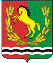 СОВЕТ ДЕПУТАТОВМУНИЦИПАЛЬНОГО ОБРАЗОВАНИЯ КИСЛИНСКИЙ СЕЛЬСОВЕТАСЕКЕЕВСКОГО РАЙОНА ОРЕНБУРГСКОЙ  ОБЛАСТИтретьего созываР Е Ш Е Н И Е29.05.2020                                                                                                                              №146О  протесте прокурора на Правила благоустройства на территории муниципального образования Кислинский сельсовет               На основании протеста  прокурора района от 25.05.2020 №07-01-2020 «На  Правила благоустройства на территории муниципального образования Кислинский сельсовет» Совет депутатов решил:1.Удовлетворить протест прокурора района  от 25.05.2020 №07-01-2020 «На  Правила благоустройства на территории муниципального образования Кислинский сельсовет.       2.  Внести изменения и  в решение Совета депутатов №116   от 26.08.2019 года «Правила благоустройства на территории муниципального образования Кислинский сельсовет Асекеевского района Оренбургской области».        3.  Настоящее решение вступает в силу после его официального опубликования (обнародования).ПредседательСовета депутатов муниципального образованияКислинский сельсовет                                                                      В.Л. Абрамов